Приложение 1Cards with the names of the countries: New ZealandCanada The UK Scotland England AustraliaCards with the capitals: London Ottawa WellingtonEdinburg Canberra LondonFlags of the countries: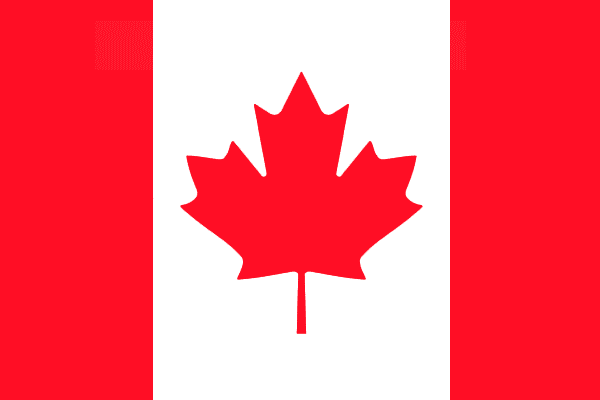 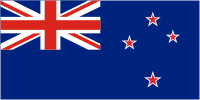 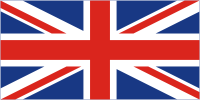 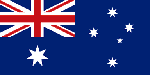 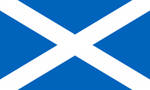 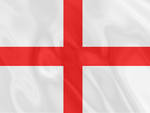 